Katamadze DavydExperience:Documents and further information:1.Certificate of competency  -- 00622/2007/03 --- 25/05/07 --- Seaport of  Illichivsk  2.Endorsement to certificate --- 00622/2007/03 ---  23/09/13 - 31/12/16  Seaport of Izmail 3.GMDSS --- 00278/2007/03 -- 23/05/07 --- Seaport of  Illichivsk 4.GMDSS Endorsement --- 00278/2007/03 --- 29/08/13 - 07/03/18 --- Seaport of Izmail 5.ARPA/RADAR --- 11235/MPS --- 04/03/13 - 04/03/18 ---Izmail seafarers training center (MPS) 6.STCW 78/95 A-VI/4(medical care) ---   4545/MPS --- 07/03/13 - 07/03/18 --- Izmail seafarers training center (MPS) 7.STCW 78/95 A-VI/2(survival craft) --- 2734/MPS  --- 04/03/13 - 04/03/18 --- Izmail seafarers training center (MPS)8.STCW B-V/b  B-V/c(dangerous cargo)  8420/MPS  --- 07/03//13 - 07/03/18 --- Izmail seafarers training center (MPS)9.STCW 78/95 A-VI/3(fire fighting) --- 6560/MPS --- 05/03/13 -  05/03/18 --- Izmail seafarers training center (MPS)10.STCW 78/95 A-VI/1(personal safety) --- 3738/MPS --- 07/03/13 -  07/03/18 --- Izmail seafarers training center (MPS)11.SHIP SECURITY OFFICER --- 000451/2013/01 --- 20/12/13 - 07/11/18 --- MINISTRY OF INFRASTRUCTURE OF UKRAINE. Personal documents --- 1. International ---EX 101644 --- 31/05/13 -- 31/05/23.Odessa reg.5119.----2.Seamans book ---AB 382360 --- 24/03/09 -- 24/03/19 Seaport of IzmailPosition applied for: 2nd OfficerDate of birth: 10.12.1973 (age: 43)Citizenship: UkraineResidence permit in Ukraine: NoCountry of residence: UkraineCity of residence: IzmailPermanent address: Kulykovo 84a str.Contact Tel. No: +38 (048) 414-06-27 / +38 (066) 161-41-30E-Mail: katamadze.david@mail.ruU.S. visa: NoE.U. visa: NoUkrainian biometric international passport: Not specifiedDate available from: 15.02.2014English knowledge: GoodMinimum salary: 2200 $ per month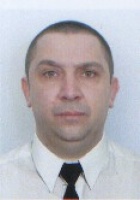 PositionFrom / ToVessel nameVessel typeDWTMEBHPFlagShipownerCrewing3rd Officer20.09.2011-27.03.2012KykladesBulk Carrier27158-PanamaSeacross Navigation&mdash;3rd Officer15.09.2010-23.03.2011MSC FINLANDContainer Ship40928-LiberiaHinter Marine SA&mdash;3rd Officer29.07.2009-30.06.2010SuvorovoDry Cargo3165-CambodiaViza SunPIC Shipping2nd Officer04.03.2008-22.01.2009RyshkanyDry Cargo5156-UkraineUDP&mdash;3rd Officer20.07.2007-13.12.2007Leonid LugovoyDry Cargo2060-UkraineUDP&mdash;